SONDAGE : RAPPORT CS (novembre 2017)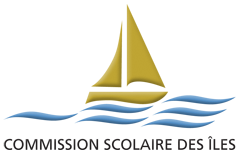 Élèves du primaire – 367 répondants du 2e et 3e cycle (100% de la clientèle visée)Dépôt le 16 novembre 2017Claude Boivin, consultanteForces (+)Points de vigilance et défis (-)Catégorie analysée : Identification (Questions 1 à 11)Catégorie analysée : Identification (Questions 1 à 11)48% sont des filles et 52% des garçons.76% des enfants vivent avec leurs deux parents; 15% vivent avec un parent; 8% en garde partagée.78% voyagent en autobus et 2% à pied ou en vélo sans être accompagnés d’un adulte.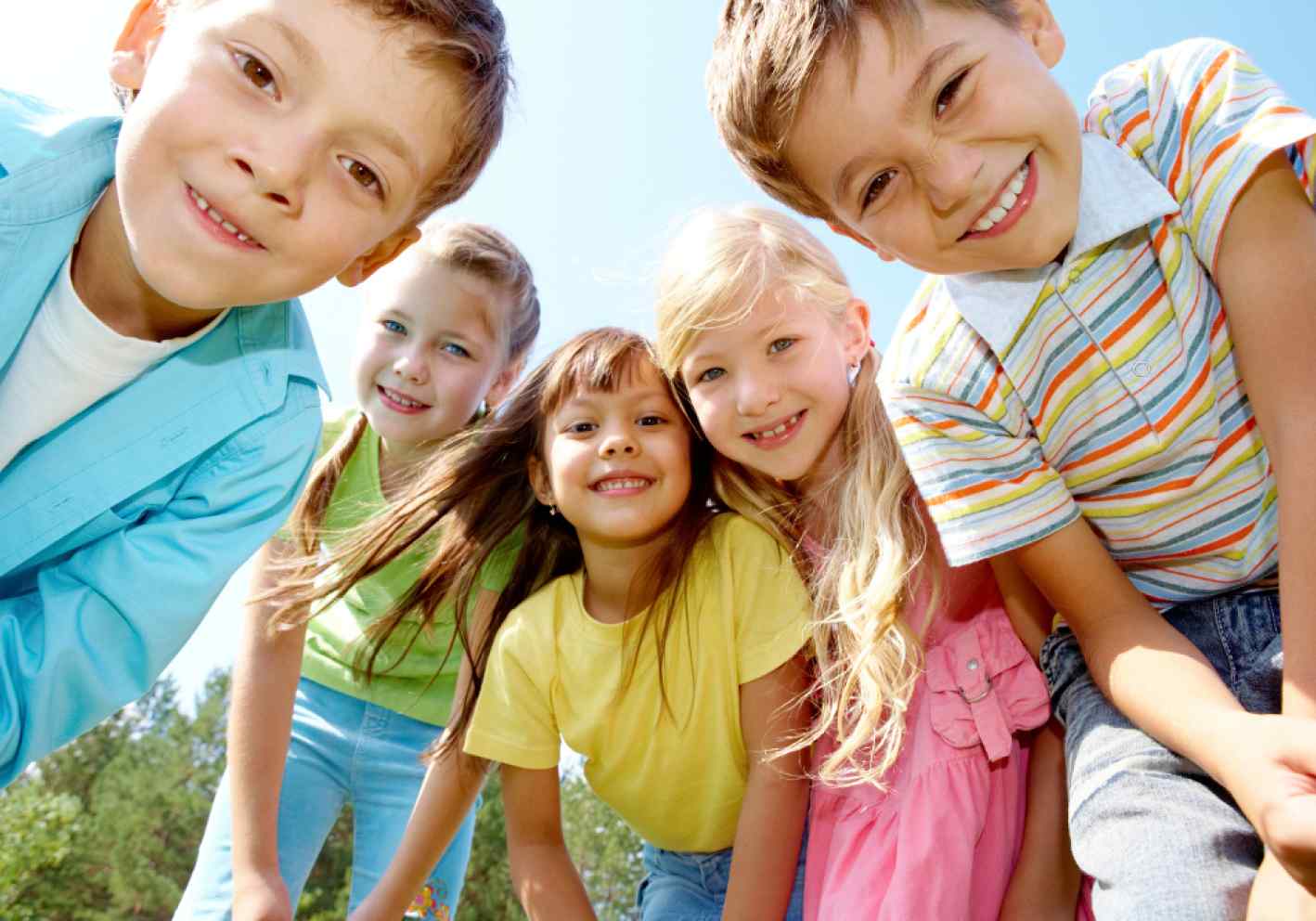 Gestion du tempsTemps consacré à certaines activités (336 répondants -  92%) :                                                                                                                                     la semaine (par jour)                        la fin de semaine (au total)responsabilités familiales :1 à 2 heures et plus                                                                                6%                                                        30%1 heure et moins                                                                                    94%                                                      70%télévision :1 à 2 heures et plus                                                                               32%                                                      66%1 heure et moins                                                                                    68%                                                      34%jeux vidéo et internet :1 à 2 heures et plus                                                                                38%                                                      64%1 heure et moins                                                                                     62%                                                     36%activités et loisirs avec des amis à l’extérieur de l’école :1 à 2 heures et plus                                                                                57%                                                      83%1 heure et moins                                                                                     43%                                                     17%48% sont des filles et 52% des garçons.76% des enfants vivent avec leurs deux parents; 15% vivent avec un parent; 8% en garde partagée.78% voyagent en autobus et 2% à pied ou en vélo sans être accompagnés d’un adulte.Gestion du tempsTemps consacré à certaines activités (336 répondants -  92%) :                                                                                                                                     la semaine (par jour)                        la fin de semaine (au total)responsabilités familiales :1 à 2 heures et plus                                                                                6%                                                        30%1 heure et moins                                                                                    94%                                                      70%télévision :1 à 2 heures et plus                                                                               32%                                                      66%1 heure et moins                                                                                    68%                                                      34%jeux vidéo et internet :1 à 2 heures et plus                                                                                38%                                                      64%1 heure et moins                                                                                     62%                                                     36%activités et loisirs avec des amis à l’extérieur de l’école :1 à 2 heures et plus                                                                                57%                                                      83%1 heure et moins                                                                                     43%                                                     17%Saines habitudes de vie Activité physique (339 répondants – 92%)85% disent aimer faire du sport et des activités sportives.82% disent bouger chaque jour.Alimentation (345 répondants – 94%)82% disent toujours bien déjeuner à la maison.Saines habitudes de vie88% disent que c’est important de prendre soin de sa santé (bien dormir, manger et bouger).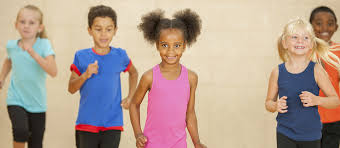 Lecture (339 répondants – 92%)84% des enfants disent avoir accès à des livres, des journaux et des revues à la maison.Saines habitudes de vieActivité physique (339 répondants – 92%)50% des élèves trouvent qu’ils ont assez d’occasion de bouger à l’école. 40% souhaiteraient en avoir davantage.56% ont l’occasion de faire des activités physiques et sportives avec leur famille.Alimentation (345 répondants – 94%)10% disent ne pas toujours manger à leur faim à la maison.Saines habitudes de vie32% des enfants disent prendre parfois de repas en famille (3% ne le font pas.).28% des enfants disent ne pas cuisiner avec leur famille (28% aimerait le faire davantage).Sommeil (345 répondants – 94%)78% des enfants disent ne pas assez dormir la nuit.68% des enfants affirment se sentir reposés après une nuit de sommeil.Lecture (339 répondants – 92%)31 % des enfants ne s’identifient pas comme des lecteurs réguliers.44% disent que leurs parents lisent à la maison ou lisent parfois (41%).12% des élèves disent fréquenter la bibliothèque de leur village avec leurs parents (parfois : 28%).Catégorie analysée : apprentissage (Questions 12 et 13)Catégorie analysée : apprentissage (Questions 12 et 13)Utilité et sens à l’école (332 répondants – 90%)84% considèrent utile ce qu’ils apprennent à l’école.95% savent pourquoi ils viennent à l’école.66% disent avoir une idée de ce qu’ils veulent faire dans la vie.Perception de la fierté des enseignants (332 répondants – 90%)69% pensent que les enseignants sont fiers d’eux, et 30% le sentent parfois.Devoirs et leçons (331 répondants – 90%)57% disent être très satisfaits et assez satisfaits (31%) de la quantité de travail à faire à la maison.77% disent avoir de l’aide et du support à la maison pour faire leurs devoirs et leçons.Interventions pédagogiques et soutien dans la classe (331 répondants – 90%)74% sont très satisfaits ou assez satisfaits (25%) de l’intervention des enseignants dans la classe.72% sont très satisfaits ou assez satisfaits (26%) de la disponibilité des enseignants en cas de besoin.Utilisation des technologies en classe (331 répondants – 90%)71% des élèves disent être satisfaits ou assez satisfaits (27%) de l’utilisation des nouvelles technologies en classe.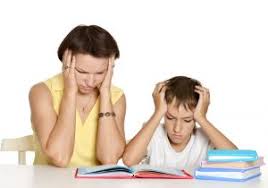 6% disent avoir de la difficulté à apprendre (parfois : 36%).Catégorie analysée : sentiment d’appartenance (Question 12)Catégorie analysée : sentiment d’appartenance (Question 12)Amis et implication (332 répondants – 90%)90% disent avoir un bon cercle d’amis à l’école.72% s’impliquent dans plusieurs projets ou activités de son école (parfois : 23%).Motivation à venir à l’école (332 répondants – 90%)Les élèves disent :oui : 35%parfois : 56%non : 9%58% ne considèrent pas leur école comme un milieu de vie agréable et chaleureux.62% disent aimer leur vie à l’école (parfois : 33%)Catégorie analysée : sécurité et prévention de la violence (Questions 14 à 19)Catégorie analysée : sécurité et prévention de la violence (Questions 14 à 19)Lieux, moments et fréquence du sentiment d’insécuritéPlus de 85% disent se sentir en sécurité à l’école et dans d’autres lieux. (327 répondants – 89%)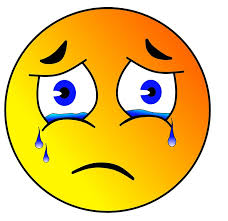 Lieux, moments et fréquence du sentiment d’insécurité (suite)Plus de 95% disent ne pas vivre de l’insécurité aux divers moments de la journée à l’école. (319 répondants – 87%)53% des élèves ne s’expriment pas sur la fréquence du sentiment d’insécurité généré par certaines situations. 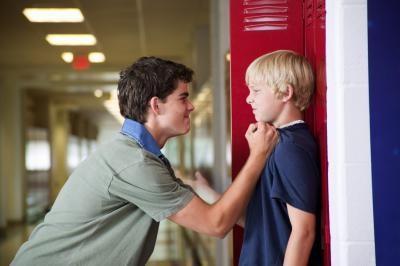 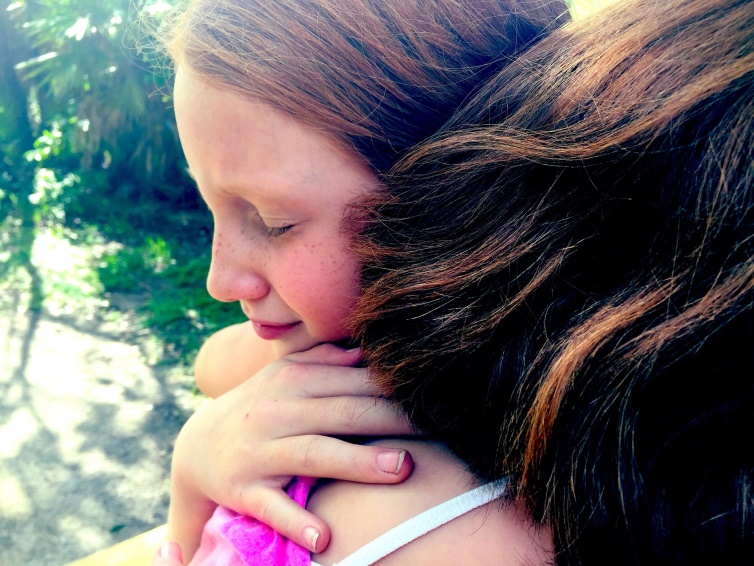 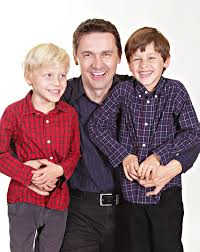 Lieux, moments et fréquence du sentiment d’insécuritéLes autres (sur un total de 327 répondants, soit 89%) disent ne pas se sentir en sécurité dans les endroits suivants :en marchant vers l’école :              30 réponsesen autobus le soir :                          18dans les escaliers :                           18aux toilettes :                                    16en autobus le matin :                       14dans la cour :                                     13dans le gymnase :                             13sur le terrain de l’école :                 12près des casiers et vestiaires :       11dans les corridors :                           11en classe :                                            9au service de garde :                         8Lieux, moments et fréquence du sentiment d’insécurité (suite)Les moments où ils se sentent peu ou pas en sécurité (sur un total de 319 répondants, soit 87%) :aux récréations :                               13 réponsesen classe :                                           12 le matin avant les cours :                 12au service de garde :                        10lors des activités parascolairesde fin d’après-midi :                          9lors des activités parascolairesdu midi :                                              8en fin de journée :                             6à l’heure du dîner :                            6 La fréquence du sentiment d’insécurité dans certaines situations (sur un total de 171 répondants, soit 47%):avec certains élèves de l’école  (115 réponses) :quelques fois par semaine :   36quelques fois par mois :          19quelques fois par année :       63face à l’intimidation (101 réponses) :quelques fois par semaine :   18quelques fois par mois :          21quelques fois par année :       62face à de la violence verbale  (111 réponses):quelques fois par semaine :    24quelques fois par mois :           22quelques fois par année :        67face à de la violence physique  (92 réponses):quelques fois par semaine :    14quelques fois par mois :           19quelques fois par année :         61lors d’un vol (taxage)  (77 réponses):quelques fois par semaine :    12quelques fois par mois :           8quelques fois par année :         59avec ma famille  (78 réponses):quelques fois par semaine :     25quelques fois par mois :            4quelques fois par année :         50avec certains élèves d’une autre école  (116 réponses) :quelques fois par semaine :    26quelques fois par mois :          21quelques fois par année :        71 avec certains adultes de l’école  (90 réponses) :quelques fois par semaine :   25quelques fois par mois :         20quelques fois par année :       50avec certains adultes autour de l’école  (89 réponses) :quelques fois par semaine :   14quelques fois par mois :          20quelques fois par année :       55avec un groupe de personnes (gang)  (98 réponses) :quelques fois par semaine :    24quelques fois par mois :          24quelques fois par année :       52Témoins, victimes ou acteurs (sur un total de 312 répondants, soit 85%)Témoins de (312 réponses) :                                                                                                                                     agression verbale :                         65 réponses intimidation :                                   61 intimidation via internet :              61agression physique :                       52tricherie à un examen :                  46      vandalisme et bris de matériel :   33     vol :                                                    33présence d’alcool à l’école :            6présence de drogue à l’école :        4Victimes de (312 réponses) :intimidation :                                     38 réponsesagression verbale :                           36agression physique :                        25intimidation via internet :               12vol :                                                      9vandalisme/bris de matériel :         9tricherie à un examen :                    7Acteurs (312 réponses) :agression verbale :                            11 réponsesagression physique :                          8tricherie à un examen :                     7vol :                                                       6vandalisme/bris de matériel :          6intimidation :                                       4 intimidation via internet :                 1Ces données sont à analyser avec beaucoup de prudence. L’analyse doit donc être faite par le milieu scolaire, dans le cadre du suivi de certains élèves qui manifestent de l’insécurité et dans l’application du plan de prévention de la violence et de l’intimidation. Catégories d’élèves en lien avec la violence et l’intimidation (309 répondants – 84%) :être témoins d’actes de violence ou d’intimidation :     25%être un ou une intimidé(e) :                                                 16%être un intimidateur ou une intimidatrice :                      5%n’être aucunement concerné (e) :                                       69%La personne de confiance pour en parler si tu es victime (306 répondants – 83%):parents :                                           49% amis :                                                19%titulaire  de la classe:                     12%enseignants spécialistes :              6%direction de l’école :                       3%surveillant :                                       3%tech. éduc. spécialisée :                 2%professionnel :                                 1%ne fait confiance à personne :      2%Catégorie analysée : encadrement à l’école (Question 20)Catégorie analysée : encadrement à l’école (Question 20)Règles et organisation (303 répondants – 83%)96% des élèves disent que leur école est bien organisée et structurée.93% disent que les règles de vie sont respectées.Intervention des adultes (303 répondants – 83%)89% disent que leur direction est disponible pour eux en cas debesoin.91% considèrent que les adultes de leur école réagissent rapidement et sont présents pour eux.84% disent connaître les intervenants spécialisés qui travaillent à leur école.Sentiment de bien-être95% des élèves disent se sentir bien dans leur école.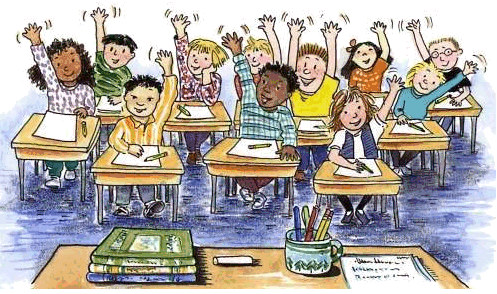 Catégorie analysée : implication activités parascolaires et spéciales (Questions 21 à 24)Catégorie analysée : implication activités parascolaires et spéciales (Questions 21 à 24)80% disent être impliqués dans la vie de l’école. (303 répondants – 83%)Activités les plus populaires : (300 répondants – 82%)sport : 65%                           jeux :   36%arts :    30%Activités culturelles spéciales71% disent apprécier les activités culturelles organisées par l’école. (297 répondants – 81%)Les principales raisons pour ne pas s’impliquer (156 répondants - 43%) :mon horaire ne me le permet pas : 27%je dîne à la maison : 25%les activités ne sont pas intéressantes : 24%Catégorie analysée : environnement (Question 25)Catégorie analysée : environnement (Question 25)Respect de l’environnement (294 répondants – 80%)77% trouvent que l’école leur apprend à respecter l’environnement.Propreté de l’école (294 répondants – 80%)77% considèrent la propreté de leur école importante pour eux 79% des élèves s’impliquent pour la garder propre.79% sont satisfaits de la propreté de leur école.Respect de l’environnement (294 répondants – 80%)54% estiment que l’école devrait organiser encore plus d’activités en lien avec l’environnement.62% sont satisfaits de la propreté du terrain de leur école.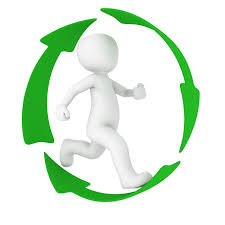 Catégorie analysée : technologies de l’information et des communications (TIC) (Question 26)Catégorie analysée : technologies de l’information et des communications (TIC) (Question 26)Utilisation des TIC (292 répondants – 80%)Les élèves disent utiliser un ordinateur ou une tablette pour :jouer :                                                                                         82%écouter de la musique et regarder des vidéos :                 80%la lecture et les recherches :                                                  46%utiliser en classe pour des situations d’apprentissage :    42%les travaux scolaires :                                                               37%Utilisation des TIC (292 répondants – 80%) (suite)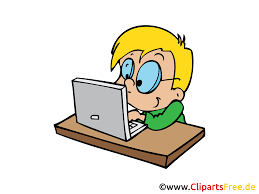 Les élèves disent utiliser un ordinateur ou une tablette pour : télécharger de la musique et des vidéos :                            32%communiquer et échanger de l’information :                     32%échanger sur les médias sociaux :                                         27%                                             consulter l’actualité :                                                               13%s’exprimer sur des blogues ou forums :                               4%ne possèdent pas d’ordinateur, ni de tablette :                 1%Utilisation des TIC (292 répondants – 80%)Les élèves disent utiliser un ordinateur ou une tablette pour :jouer :                                                                                         82%écouter de la musique et regarder des vidéos :                 80%la lecture et les recherches :                                                  46%utiliser en classe pour des situations d’apprentissage :    42%les travaux scolaires :                                                               37%Utilisation des TIC (292 répondants – 80%) (suite)Les élèves disent utiliser un ordinateur ou une tablette pour : télécharger de la musique et des vidéos :                            32%communiquer et échanger de l’information :                     32%échanger sur les médias sociaux :                                         27%                                             consulter l’actualité :                                                               13%s’exprimer sur des blogues ou forums :                               4%ne possèdent pas d’ordinateur, ni de tablette :                 1%Satisfaction sur la participation au sondage (Question 28)Satisfaction sur la participation au sondage (Question 28)94% des élèvent disent être satisfaits d’avoir participé su sondage.92% ont aimé être consulté pour donner leur opinion.86% des élèves ont trouvé les questions faciles à comprendre.78% l’ont trouvé juste assez long.94% des élèvent disent être satisfaits d’avoir participé su sondage.92% ont aimé être consulté pour donner leur opinion.86% des élèves ont trouvé les questions faciles à comprendre.78% l’ont trouvé juste assez long.Satisfaction sur la participation au sondage (Question 27)Satisfaction sur la participation au sondage (Question 27)Des commentaires complémentaires au sondageLa majorité des commentaires ont trait au souhait de voir augmenter le nombre d’activités sportives, culturelles et à caractère technologique.Des commentaires complémentaires au sondageLa majorité des commentaires ont trait au souhait de voir augmenter le nombre d’activités sportives, culturelles et à caractère technologique.